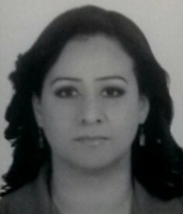 Hermosillo, Sonora.  23 de junio de 2016 Belén Tamara Briseño ValenzuelaMaestra en Docencia de la Educación Media SuperiorDATOS PERSONALESCURP: BIVB750121MSRRLL10Nacionalidad: MexicanaFecha de Nacimiento: 21 de enero de 1975Edad: 41 añosDomicilio: Cerrada del Marqués No. 37Colonia: Paseo Real Sección VeronaCiudad: Hermosillo, SonoraTeléfono Celular: 66 22 01 70 13E-mail institucional: belen.bricenov@cobachsonora.edu.mxE-mail personal: oehermosillo5@hotmail.com  CURP: BIVB750121MSRRLL10Nacionalidad: MexicanaFecha de Nacimiento: 21 de enero de 1975Edad: 41 añosDomicilio: Cerrada del Marqués No. 37Colonia: Paseo Real Sección VeronaCiudad: Hermosillo, SonoraTeléfono Celular: 66 22 01 70 13E-mail institucional: belen.bricenov@cobachsonora.edu.mxE-mail personal: oehermosillo5@hotmail.com  ANTECEDENTES ACADÉMICOSDe febrero de 2013 a diciembre de 2014Maestra en Docencia de la Educación Media Superior en la Universidad Pedagógica Nacional.ANTECEDENTES ACADÉMICOSDe febrero de 2010 a febrero de 2013Especialidad en Competencias Docentes para la Educación Media Superior (PROFORDEMS) en la Universidad Pedagógica Nacional.ANTECEDENTES ACADÉMICOSDe agosto de 1995 a diciembre de 1999Licenciatura en Psicología, especialidad educativa en la Universidad de Sonora.EXPERIENCIA LABORALDe enero de 2000 a la fechaOrientadora Educativa en el Colegio de Bachilleres del Estado de Sonora(Plantel Nuevo Hermosillo y Hermosillo V).EXPERIENCIA LABORALDe septiembre 1998 a agosto 1999Docente y terapeuta conductual de niños autistas.CURSOSSeptiembre de 2014 a Diciembre de 2015Mayo de 2014Diplomado “Prevención, detección y tratamiento de las  adicciones”.Encuentro Estatal de Tutores y Orientadores Educativos “Atención en crisis, duelo, adicciones y violencia”, impartido por el Servicio Estatal de Salud Mental.CURSOSAbril de 2014Taller “Proyecto de Vida Personal”, impartido por Universidad Kino y Colegio de Bachilleres del Estado de Sonora.CURSOSDe junio a noviembre de 2012 Diplomado en Orientación Educativa e Intervención Psicopedagógica, impartido por  EDIA ConsultoresCURSOSEnero de 2012De septiembre de 2010 a enero de 2011Junio de 2010Curso-Taller “Formación integral y continua para tutores”, impartido por Colegio de Bachilleres del Estado de Sonora.Curso “Construye-T en tu Escuela”, impartido por Save the Children y Educación Media Superior del Estado de Sonora.Curso-Taller “Abordaje de Conflictos desde una Convivencia Constructiva”, impartido por Colegio de Bachilleres del Estado de Sonora.CURSOSDe enero a junio de 2002Diplomado en Mediación en la Universidad de Sonora.HABILIDADESExperiencia en técnicas de entrevista persona – persona.Planeación e implementación de programas en el área de formación docente y orientación educativa en el nivel medio superior.Manejo de herramientas tecnológicas y TIC’s aplicadas a la docencia.Hablar en público.Manejo de grupos.Trabajo en equipo.Valores de respeto, responsabilidad, asertividad, empatía y puntualidad.Experiencia en técnicas de entrevista persona – persona.Planeación e implementación de programas en el área de formación docente y orientación educativa en el nivel medio superior.Manejo de herramientas tecnológicas y TIC’s aplicadas a la docencia.Hablar en público.Manejo de grupos.Trabajo en equipo.Valores de respeto, responsabilidad, asertividad, empatía y puntualidad.